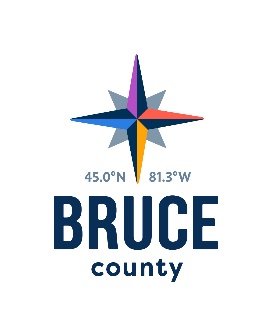 Corporate Services Committee MinutesAugust 2, 201811:27 a.m.Council Chambers, Bruce County Administration CentreWalkerton, OntarioPresent: 	Warden Paul Eagleson (Chair)Councillors Robert Buckle, Anne Eadie, David Inglis, Janice Jackson, Mike Smith, Milt McIver and Mitch TwolanStaff:	Kelley Coulter, Chief Administrative Officer	Darlene Batte, Deputy ClerkBettyanne Cobean, Director of Corporate ServicesMike Kirkpatrick, Information Technology 	Melissa Legacy, Director of Library Services	Christine MacDonald, Director of Human ServicesCathy McGirr, Museum Director	Michael McKeage, Director of Health ServicesMarianne Nero, Director of Human ResourcesMiguel Pelletier, Director of Transportation and Environmental ServicesJill Roote, Manager of Economic DevelopmentDonna Van Wyck, ClerkRegrets:	Kara Van Myall, Director of Planning and DevelopmentPecuniary InterestThere were no declarations of pecuniary interest.Action ItemsGenerator Inspection and ComplianceMoved by Councillor David InglisSeconded by Councillor Anne EadieThat the expenditures required to complete the necessary repairs and upgrades to the Cayley Street and Park Street generators, estimated at approximately $30,000 + HST, to be financed from the Cayley Street and Park Street Building Reserves in 2018, be approved.CarriedInformation ItemsThe following reports were received for information:Forecasted Reserves – December 31, 2018Ontario Regulation 284/09 Budget Impacts Annual DisclosureChesley Bridge Replacement – Municipal Disaster Recovery AssistanceAct on RecommendationsMoved by Councillor Mitch TwolanSeconded by Councillor Milt McIverThat in accordance with the Procedure By-law, staff be authorized and directed to give effect to the actions of the Corporate Services Committee in respect of all resolutions passed during the August 2, 2018 meeting.CarriedNext MeetingThe next meeting of the Corporate Services Committee will take place on Thursday, September 6, 2018 in the Council Chambers, County Administration Centre, Walkerton, Ontario.AdjournmentMoved by Councillor Anne EadieSeconded by Councillor Robert BuckleThat the meeting of the Corporate Services Committee adjourn at 
11:31 a.m.CarriedWarden Paul Eagleson, ChairCorporate Services Committee